 Załącznik nr 3 do Regulaminu realizacji usługi opieki wytchnieniowej 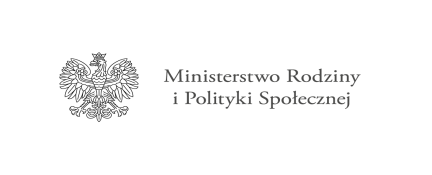                                                            przez Miejsko-Gminny Ośrodek Pomocy Społecznej  w Ropczycach  Klauzula informacyjnaProgram „Opieka wytchnieniowa” – edycja 2023Na podstawie art. 13 ust. 1 i 2 Rozporządzenia Parlamentu Europejskiego i Rady (UE) 2016/679 z dnia 27 kwietnia 2016 r. w sprawie ochrony osób fizycznych w związku z przetwarzaniem danych osobowych i w sprawie swobodnego przepływu takich danych oraz uchylenia dyrektywy 95/46/WE (ogólne rozporządzenie o ochronie danych, dalej: RODO) (Dz. Urz. UE L1 19/1) informujemy, że:Administratorem Pana/i danych osobowych jest Miejsko-Gminny Ośrodek Pomocy Społecznej, ul. Krótka 1, 39-100 Ropczyce, nr tel. (17) 22-18-494, e-mail: mgopsropczyce@mgopsropczyce.eu reprezentowany przez Kierownika Miejsko-Gminnego Ośrodka Pomocy Społecznej w Ropczycach.Inspektor Ochrony Danych został wyznaczony i można się z nim skontaktować w sprawach dotyczących przetwarzania danych osobowych oraz korzystania z praw związanych z przetwarzaniem danych za pośrednictwem e-mail: iodmgopsropczyce@mgopsropczyce.eu bądź poczty tradycyjnej kierując pismo na adres Administratora.Pana/i dane przetwarzane będą w celu realizacja programu Ministra Rodziny i Polityki Społecznej „Opieka wytchnieniowa” – edycja 2023, w tym rozliczenie otrzymanych środków z Funduszu Solidarnościowego.Pana/i dane osobowe przetwarzane są na podstawie art. 6 ust. 1 lit. c i  e RODO oraz art. 9 ust. 2 lit. g RODO w zw. z art. 7 ust. 5 i art. 13 ustawy z dnia 23 października 2018 r. o Funduszu Solidarnościowym.Odbiorcami Pana/i danych osobowych mogą być podmioty uprawnione do uzyskania danych osobowych na podstawie obowiązujących przepisów prawa, tj. Minister Rodziny i Polityki Społecznej lub Wojewoda Podkarpacki m.in. do celów sprawozdawczych czy kontrolnych.podmioty, które przetwarzają Pani/Pana dane osobowe w imieniu Administratora na podstawie zawartej z Administratorem umowy powierzenia przetwarzania danych osobowych (podmioty przetwarzające). Pana/i dane osobowe nie będą przekazywane do państwa trzeciego/organizacji międzynarodowej.Pana/i dane osobowe będą przetwarzane na podstawie przepisów prawa, przez okres niezbędny do realizacji celu przetwarzania wskazanego w pkt III, tj. przez 10 lat, licząc od końca roku kalendarzowego, w którym rozpatrzono wniosek.Przysługuje Panu/i prawo do:dostępu do treści swoich danych – na podstawie art. 15 RODO,sprostowania – na podstawie art. 16 RODO,ograniczenia przetwarzania – na podstawie art. 18 RODO.sprzeciwu – na podstawie art. 21 RODO.Ma Pan/i prawo wniesienia skargi do Prezesa Urzędu Ochrony Danych Osobowych (na adres Urzędu Ochrony Danych Osobowych, ul. Stawki 2, 00 - 193 Warszawa), gdy przetwarzanie danych osobowych Pana/ią dotyczących naruszałoby przepisy ogólnego rozporządzenia o ochronie danych osobowych z dn. 27 kwietnia 2016 r. – RODO.Podanie danych osobowych jest wymogiem ustawowym. Fakt ich nie podania skutkował będzie niemożliwością realizacji Programu Ministra Rodziny i Polityki Społecznej „Opieka wytchnieniowa” – edycja 2023, w tym rozliczenie otrzymanych środków z Funduszu Solidarnościowego.Dane udostępniane przez Pana/ią nie będą podlegały zautomatyzowanemu podejmowaniu decyzji, w tym profilowaniu.